Будьте внимательны и осторожны на водоёмах,весенний лёд коварен!•	Во время оттепелей лёд подтаивает по кромкам и сверху, размывается водой, а снизу, становится рыхлым.•	Переправляться через водоёмы по непрочному льду категорически запрещается! Особенно опасен выход на ледяной покров в тёмное время суток; в сумерках не заметны проталины и значительно возрастает риск попасть в полынью.•	Соблюдайте правила поведения и меры предосторожности на водных объектах, будьте бдительны, умейте оказать помощь терпящему бедствие на льду и воде.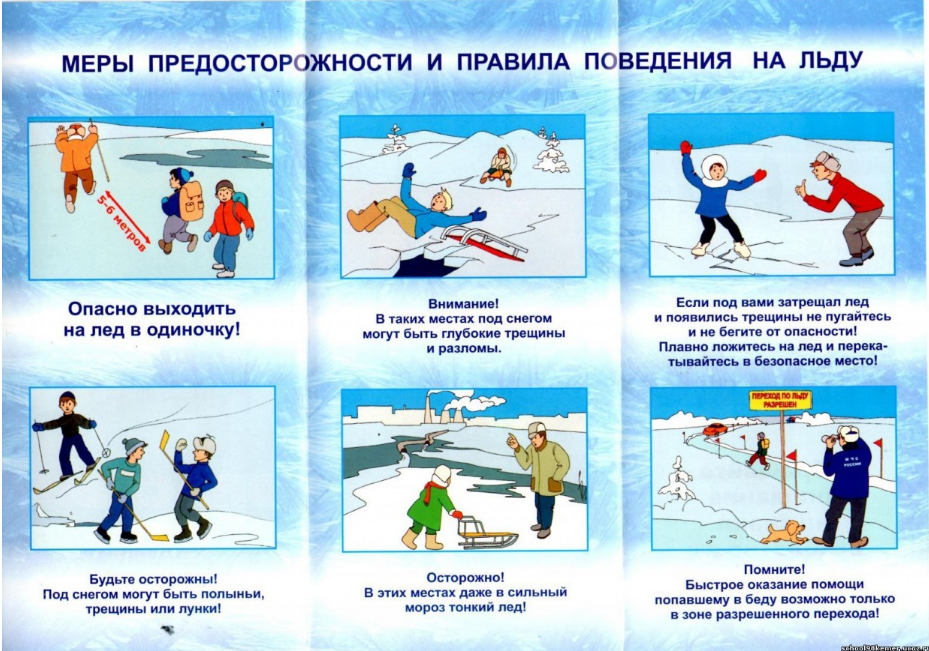 Что делать, если вы провалились под лёд•	Не паникуйте, попытайтесь сбросить с себя тяжёлые вещи.•	Удерживайтесь на плаву, держите голову над водой, зовите на помощь.•	Повернитесь в ту сторону, откуда пришли - там лёд уже выдерживал ваш вес.•	Обопритесь на край льдины широко расставленными руками.•	Если течение сильное - согните ноги.•	Навалитесь на край льдины грудью, попытайтесь подтянуться и поочерёдно вытащить ноги на льдину.•	После выхода из воды на лёд вставать и бежать нельзя, поскольку можно снова провалиться.•	Двигайтесь к берегу ползком или перекатываясь.